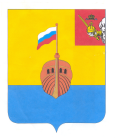 РЕВИЗИОННАЯ КОМИССИЯ ВЫТЕГОРСКОГО МУНИЦИПАЛЬНОГО РАЙОНА162900, Вологодская область, г. Вытегра, пр. Ленина, д.68тел. (81746)  2-22-03,  факс (81746) ______,       e-mail: revkom@vytegra-adm.ruКРАТКАЯ ИНФОРМАЦИЯо результатах   контрольного мероприятия в Администрации сельского поселения ДевятинскоеНаименование (тема) контрольного мероприятия: «Соблюдение бюджетного законодательства Российской Федерации при использовании средств бюджета сельского поселения Девятинское на «Общегосударственные вопросы».Основание проведения контрольного мероприятия: пункт 9 раздела II плана работы Ревизионной комиссии Вытегорского муниципального района на 2019 год, распоряжение № 46 от 01.11.2019 года.Цель(и) контрольного мероприятия: осуществление контроля за законностью, результативностью (эффективностью и экономностью) использования средств бюджета.Объекты контрольного мероприятия: Администрация сельского поселения ДевятинскоеПроверяемый период времени:     2018 год, 9 месяцев 2019 годаСроки проведения контрольного мероприятия:   с 12.11.2019 г. по 23.12.2019 г. Исполнители контрольного мероприятия: О.Е. Нестерова – аудитор Ревизионной комиссии ВМРОформленные акты, заключения, справки и т.п., использованные в отчете, ознакомление с ними под расписку руководителя или иных должностных лиц, проверенных объектов, наличие письменных объяснений, замечаний или возражений и заключение аудитора по ним: акт проверки № 9 от 23 декабря  2019 года., подписанный 30.12.2019 Главой сельского поселения Девятинское, Гл.бухгалтером Централизованной бухгалтерии МКУ «Многофункциональный центр предоставления государственных и муниципальных услуг в Вытегорском районе»Неполученные документы из числа затребованных с указанием причин или иные факты, препятствовавшие  работе:    нет.Юридический адрес проверяемого объекта: 162936, Вологодская область, Вытегорский район, село Девятины, Архангельский тракт, дом 118.         Согласно отчета об исполнении бюджета сельского поселения Девятинское за 2018 год расходы на общегосударственные вопросы составили 5290,3 тыс. рублей, или 46,3 % в общих расходах бюджета. По сравнению с 2017 годом расходы уменьшились на 114,4 тыс. рублей, или на 2,1 %, по сравнению с 2016 годом уменьшились на 393,6 тыс. рублей, или на 6,9 %.          По данным отчета об исполнении бюджета сельского поселения Девятинское за 9 месяцев 2019 года расходы на общегосударственные вопросы составили 3691,7 тыс. рублей, или 41,5 % в общих расходах бюджета. По сравнению с аналогичным периодом прошлого года расходы исполнены на 426,2 тыс. рублей больше, или на 13,1 %, по сравнению с исполнением за 9 месяцев 2017 года уменьшились на 411,5 тыс. рублей, или на 10,0%. 1. Нарушений бюджетного законодательства Российской Федерации при использовании средств бюджета сельского поселения Девятинское на общегосударственные вопросы, отраженные в бюджете поселения по разделу 01 «Общегосударственные вопросы», не установлено. 2. Расходы осуществлены в соответствии с полномочиями, установленными Уставом, нормами Федерального закона от 06.10.2003 г. №131-ФЗ «Об общих принципах организации местного самоуправления в Российской Федерации», на основании договоров, заключенных Администрацией поселения в рамках лимитов бюджетных обязательств.  3. Показатели бюджетных смет в части расходов по разделу 01 «Общегосударственные вопросы» соответствуют утвержденным лимитам бюджетных обязательств. Сметные назначения в процессе исполнения смет соблюдены. Нецелевого расходования бюджетных средств не выявлено.  4. Все контракты (договоры) заключены с единственным поставщиком в соответствии со статьей 93 Федерального закона 44-ФЗ и в соответствии с планом-графиком закупок товаров, работ, услуг для обеспечения муниципальных нужд. 5. Расходы на закупки являются целесообразными, обоснованными и своевременными. По проверенным выборочно контрактам, договорам, услуги и товары, обозначенные в контрактах, договорах, получены в нужном объеме и качестве.6. Оплата денежных обязательств осуществлялась в пределах доведенных до Администрации поселения лимитов бюджетных обязательств и согласно оправдательных документов. 7. В нарушение статьи 219.1 Бюджетного кодекса Российской Федерации Порядок составления и ведения бюджетных росписей главных распорядителей (распорядителей) бюджетных средств, включая внесение изменений в них, отсутствует.  8. В 2018 году Администрацией сельского поселения Девятинское допускались нарушения условий муниципальных контрактов (договоров), в части соблюдения сроков оплаты за поставленные товары и выполненные услуги, работы. При выборочной проверке исполнения контрактов (договоров) выявлено 4 факта на сумму 51,8 тыс.рублей.    Общая сумма проверенных средств – 8982,0 тыс.рублей. Сумма нарушений – 51,8 тыс. рублей (0,6 %).Предложения по восстановлению и взысканию средств, наложению финансовых или иных санкций, привлечению к ответственности лиц, допустивших нарушения:       нетПредложения по устранению выявленных нарушений и недостатков в управлении и ведомственном контроле, правовом регулировании проверяемой сферы: Администрации сельского поселения ДевятинскоеВ целях соблюдения требований статьи 219.1 Бюджетного Кодекса Российской Федерации разработать и утвердить необходимый нормативно-правовой акт, регламентирующий Порядок составления и ведения бюджетных росписей главных распорядителей (распорядителей) бюджетных средств, включая внесение изменений в нихДругие предложения: Материалы проверки направить в прокуратуру Вытегорского района для правовой оценки действий должностных лиц. Предлагаемые представления и/или предписания:  информационное письмо исх. № 133 от 31.12.2019 Главе сельского поселения Девятинское.Председатель Ревизионной комиссии                                              _____________                         / Н.В.Зелинская/                                                                                                                           